2000 Maule M-7-260CN4003A Ser#30002C551 Total Time Since New Lycoming IO-540-V4AF 260HP EngineAvionics/Equipment:Garmin GNC 250 GPSSTEC 55 2- Axis AutopilotPMA 6000M Audio PanelKX 165 Nav/ ComKT76C TransponderAnti Collision LightsPitot HeatOutside Air Temperature GaugeAvionics Master SwitchJPI 700 Engine MonitorAstro Tech LC-2 Digital ClockHSI Electric Trim73 Gallons Useable FuelExterior:Allover White with Black, Bronze and Silver AccentsInterior:Tan Leather Interior796 lb. Useful LoadPrice: $189,500$1,760 Per Month$37,900 Down Payment, Balance of$151,600 10 Yr. Simple Interest Loan, 6.99%Fixed for 10 yrs. No Prepayment Penalty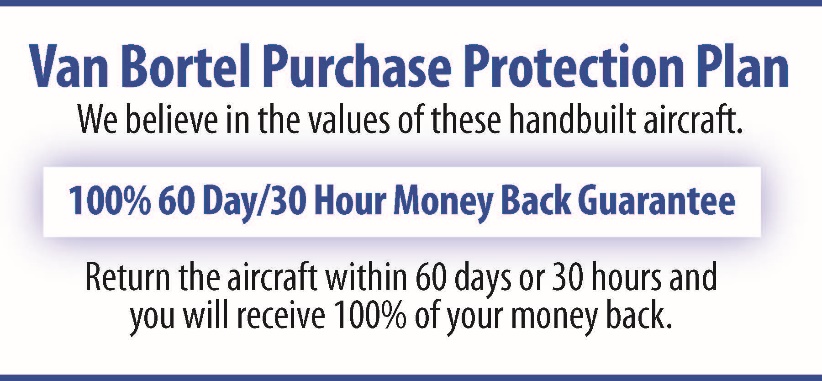 All Specifications Subject To Verification Upon Inspection